     10 апреля 2015 год                                   с. Черный Ануй                                              № 29«О внесении изменений вПостановление № 103 от 16.09.2014 г.«Об утверждении административногорегламента «Присвоение адреса объектунедвижимости»     На основании ПРОТЕСТА прокуратуры Усть-Канского района от 31.03.2015 года за № 07-03-2015 ПОСТАНОВЛЯЮ внести следующие изменения:Пункт 16.2 административного регламента исключить.Пункт 7.1 административного регламента изложить в следующей редакции:«7.1. Перечень и виды документов необходимых для получения услугиЗаявление о присвоении адресаПаспорт (если Заявитель является физическое лицо) или документ о государственной регистрации юридического лица (если Заявителем является юридическое лицо). В случае делегирования полномочий дополнительно предоставляется доверенность с паспортом уполномоченного лица;Документ, подтверждающий право владения, пользования, распоряжения земельным участком;Исполнительная съемка земельного участка в масштабе 1:500, отображающая расположение объекта адресации, инженерно-технического обеспечения и планировочную организацию земельного участка.»Постановление вступает в силу с момента обнародования.                         Глава Черноануйского                         сельского поселения:                                                     Т.А.АкатьеваРоссийская ФедерацияСельская администрацияЧерноануйского сельского поселенияУсть-Канского районаРеспублики АлтайПОСТАНОВЛЕНИЕ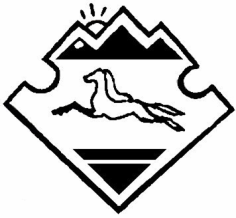 Россия ФедерациязыЧаргыоозы jурт jеезенинjурт администрациязыКан-Оозы аймагындагыАлтай РеспубликанынJOП